附件5：吴川市浅水镇政府大门对面某菜档存在问题：电线乱拉接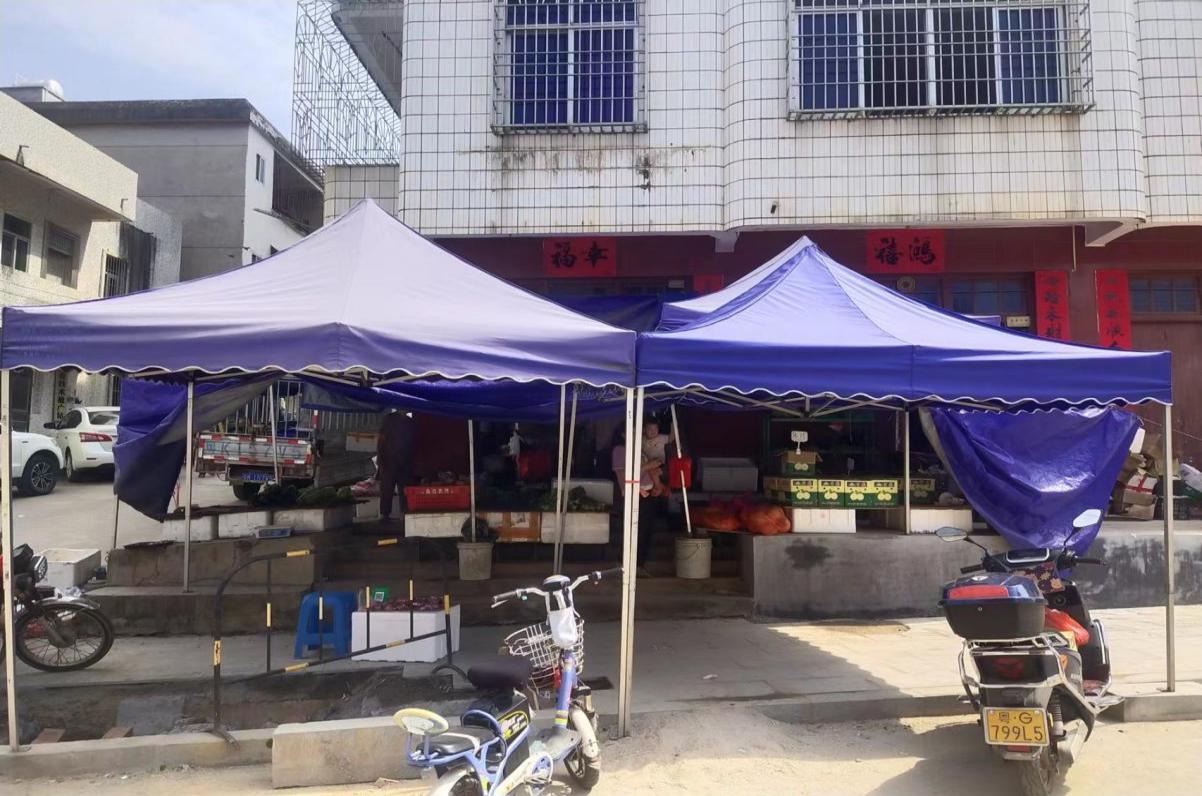 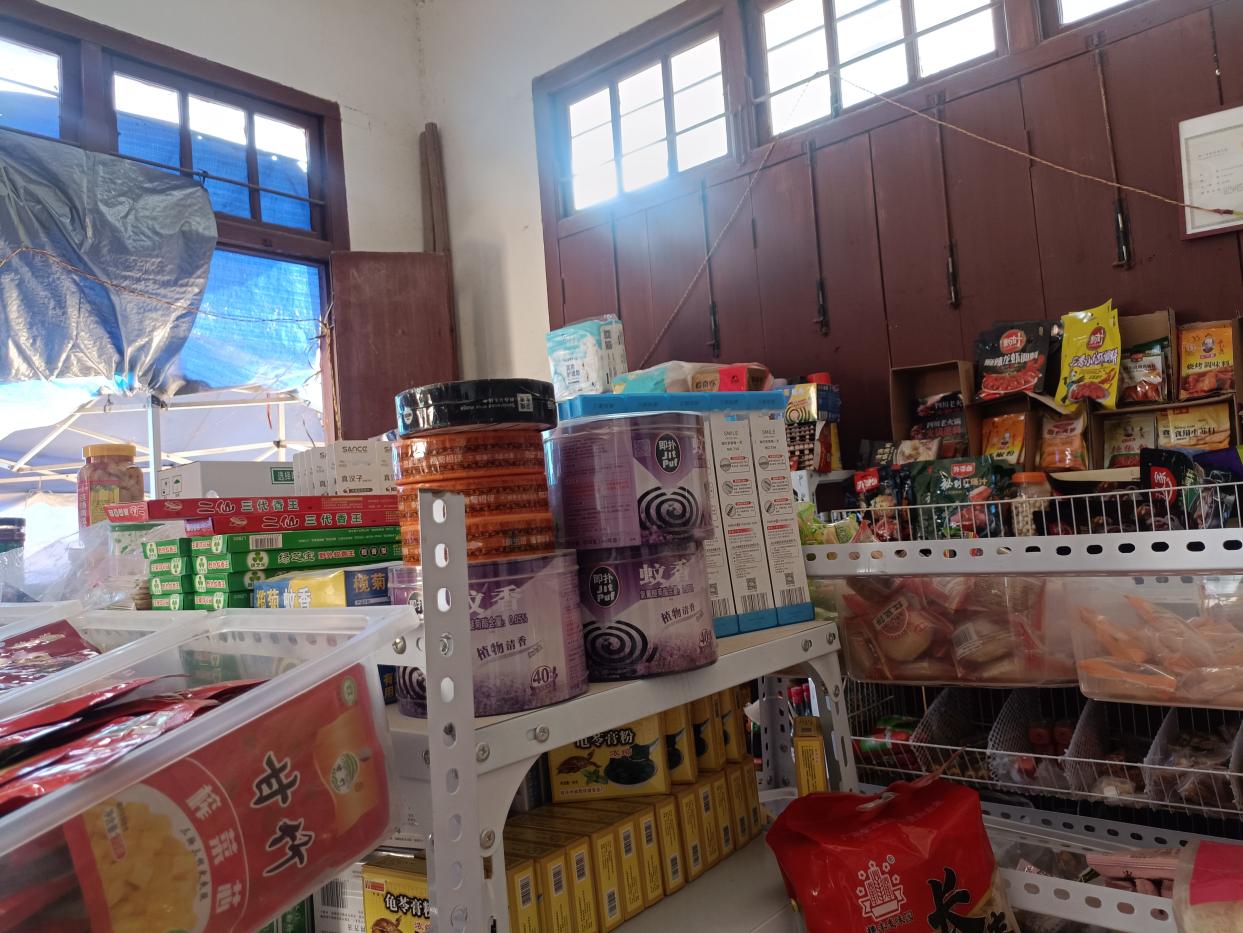 